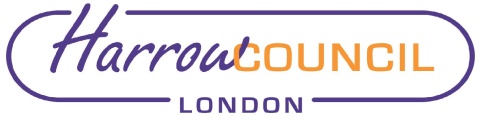 SummaryThis report sets out the nominations for appointment to Chairs of Council Committees.Members of Council are requested to consider the nominations and elect a Chair for each relevant Committee.FOR DECISIONReport for:Annual CouncilDate of Meeting:18 May 2023Subject:Appointment of Chairs to Council Committees Exempt:NoEnclosures:NoneCommitteeNominee(Conservative Group)Nominee(Conservative Group)Nominee(Conservative Group)Nominee(Labour Group)Governance, Audit, Risk Management and StandardsCouncillor Kanti RabadiaCouncillor Kanti RabadiaCouncillor Kanti Rabadia-Health and Wellbeing BoardCouncillor Paul OsbornCouncillor Paul OsbornCouncillor Paul Osborn-Licensing and General PurposesCouncillor Susan HallCouncillor Susan HallCouncillor Susan Hall-Overview and ScrutinyCouncillor Amir MoshensonCouncillor Amir MoshensonCouncillor Amir Moshenson-PlanningPlanningCouncillor Marilyn Ashton--Pension FundPension FundCouncillorDavid Ashton--